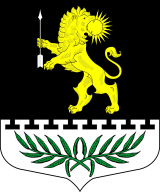 ЛЕНИНГРАДСКАЯ ОБЛАСТЬЛУЖСКИЙ МУНИЦИПАЛЬНЫЙ РАЙОНАДМИНИСТРАЦИЯ СЕРЕБРЯНСКОГО СЕЛЬСКОГО ПОСЕЛЕНИЯПОСТАНОВЛЕНИЕОт 27 июня 2016 года                 № 106Об отмене постановления.   С целью приведения нормативно-правовых актов в соответствие с действующим законодательством,ПОСТАНОВЛЯЮ:   1. Отменить постановление № 79 от  16  мая  2016 года об утверждении административного регламента предоставления муниципальной услуги: «Выдача архивных справок, архивных выписок и копий архивных документов, подтверждающих право на землю и иные имущественные права». Глава администрацииСеребрянского сельского поселения                                          С.А. Пальок